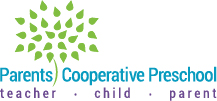 Tuition Payment TypePlease select the method that your family will use to pay tuition: ____________ ACH (1 monthly automatic checking account withdrawal during the 1st week of the month.  Please fill out form on back with information with cancelled check. This method is free.____________ Cash, check, or other cash type of payment.  One time annual fee of $10Signature _________________________________	Date ___________